Общество с ограниченной ответственностью «БашНИПИнефть»Свидетельство № СРО-П-Б-0069-05-2011 от 12 декабря 2011 г.Проект планировки и проект межевания территории линейного объектаДокументация по планировке территории(Бураевский район)Стадия 3 Проект межевания. Основная часть(утверждаемая часть) – ПМУ114172П-ПМУ1Том 32016Общество с ограниченной ответственностью«БашНИПИнефть»Свидетельство № СРО-П-Б-0069-05-2011 от 12 декабря 2011 г.Проект планировки и проект межевания территориилинейного объектаДокументация по планировке территории(Бураевский район)Стадия 3 Проект планировки. Основная часть(утверждаемая часть) – ПМУ114172П-ПМУ1Том 32016Содержание томаСостав проектаСостав авторского коллективаСодержание Общая частьМатериалы по обоснованию проекта планировки (согласовываемая часть документации) Проект планировки и проект межевания территории линейного объекта: «Реконструкция подводных переходов промысловых трубопроводов Барьязинского нефтяного месторождения. НГДУ «Арланнефть». (2015г.)»   разработаны ООО «БашНИПИнефть» по заказу ООО «Башнефть-Добыча» с целью обеспечения устойчивого развития территории, установления границ земельных участков, на которых расположены объекты капитального строительства и границ земельных участков, предназначенных для строительства и размещения линейных объектов.Проект разработан в соответствии с требованиями действующего законодательства, с учётом:- Правила землепользования и застройки СП Каинлыковский сельсовет МР Бураевский район Республики Башкортостан;- Правила землепользования и застройки СП Чкаловский сельсовет МР Бураевский район Республики Башкортостан; - Схема территориального планирования МР Бураевский район РБ с подготовкой инженерных изысканий;- Генеральный план сельского поселения Каинлыковский сельсовет муниципального района Бураевский район Республики Башкортостан.основание для  разработки проекта- Постановление главы Администрации МР Бураевский район №93 от 01.05.2016г. о разработке проекта планировки и проекта межевания по объектам ПАО АНК "Башнефть" (Приложение А).*Примечание: Приложения смотреть в 14172П-ППС1.ОПЗ. Прочие исходно разрешительные документы:Проектная документация объекта «Реконструкция подводных переходов промысловых трубопроводов Барьязинского нефтяного месторождения. НГДУ «Арланнефть». (2015г.)» разработана на основании: - «План проектно-изыскательских работ ОАО «АНК «Башнефть» на 2016 г.» - технического задания, утвержденного первым заместителем генерального директора – главным инженером ООО «Башнефть-Добыча»   А.С. Малышевым (приложение В);- технических условий для выполнения проектных работ на объект «Реконструкция подводных переходов промысловых трубопроводов Барьязинского нефтяного месторождения. НГДУ «Арланнефть». (2015г.)», утвержденных главным инженером - первым заместителем начальника НГДУ «Арланнефть» (приложение В);- письма НГДУ «Арланнефть» ООО «Башнефть-Добыча» №2400-СН-548, №2401-18-07-549 о предоставлении исходных данных  (приложение В).Исходные данные для проектированияПри разработке проектной документации использованы:- Исходные данные по территории, предоставленные компетентными организациями МО;- При разработке проектной документации использованы инженерно-геологические изыскания, выполненные отделом инженерных изысканий ООО «БашНИПИнефть» в 2014г (заказ 14172).;-картографические материалы района строительства М1:10000;- отчетная техническая документация по инженерным изысканиям, выполненная отделом инженерных изысканий ООО «БашНИПИнефть» в 2013-2014 гг.Характеристика участкаМесторасположение проектируемой территорииВ административном отношении участок расположен в северо-западной части Республики Башкортостан в Краснокамском районе. Землепользование СП «Каинлыковский сельсовет», СП «Челкаковский сельсовет» Бураевского районаПланировочная зона: отсутствуетТерриториальная зонаТерритория проектируемого объекта находится в зонах сельхозназначения, регламент на которые не установлен.Сведения о землепользовании и категории земельКадастровый номер квартала: 02:17:131701, 02:17:150601.Существующий нефтепровод УПС "Каенлыково"- УПС "Ангасяк" расположен на территории Барьязинского нефтяного месторождения и предназначен для транспорта нефтегазожидкостной нефти.В административном отношении участки проектируемого нефтепровода расположены в северо-западной части Республики Башкортостан в Краснокамском районе. Землепользование СП «Каинлыковский сельсовет», СП «Челкаковский сельсовет» Бураевского района, ГБУ «Дюртюлинское лесничество» РБ.Сеть автодорог в районе изысканий развита. Трасса нефтепровода УПС «Каенлыково» - УПС «Ангасяк» ПК51+42 – ПК53+42  изыскана по землям СП "Каенлыковский сельсовет" Бураевского района РБ.Трасса нефтепровода УПС «Каенлыково» - УПС «Ангасяк» ПК114+10 – ПК116+10 изыскана по землям СП "Челкаковский сельсовет" Бураевского района РБ.Трасса нефтепровода УПС «Каенлыково» - УПС «Ангасяк» ПК274+17 – ПК276+17 изыскана по землям ГБУ «Дюртюлинское лесничество» РБ.Трасса нефтепровода УПС «Каенлыково» - УПС «Ангасяк» ПК291+71 – ПК293+71 изыскана по землям ГБУ «Дюртюлинское лесничество» РБ.Трасса нефтепровода УПС «Каенлыково» - УПС «Ангасяк» ПК306+55 – ПК308+55  изыскана по землям ГБУ «Дюртюлинское лесничество» РБ.Для обеспечения безопасной эксплуатации нефтепровод УПС "Каенлыково"- УПС "Ангасяк"  предотвращения отказов предусмотрена реконструкция подводных переходов.Схема расположения участка проектирования показана на Рисунке 1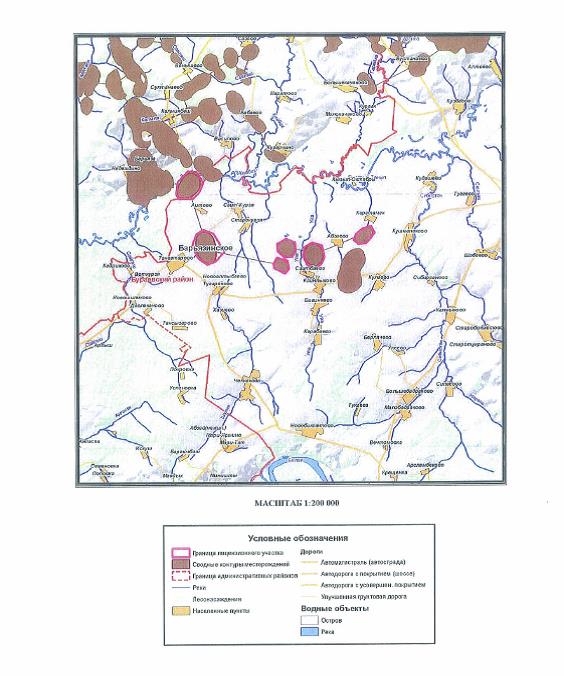 Рисунок 1 – Схема расположения участка проектированияОриентировочная площадьОриентировочная площадь: 14,3 га в Бураевском районе.Сведения о климатической, географической и инженерно-геологической характеристике района строительстваПри составлении климатической характеристики использованы данные метеостанции Бирск согласно ТСН 23-357-2004 РБ «Строительная климатология» и письма № 1-18-429 от 18.02.10 г. ГУ «Башкирское УГМС».Описываемый район находится под воздействием воздушных масс Атлантического и Арктического бассейнов, а также воздушных масс сформировавшихся над территорией Европы.В конце лета - начале осени, нередко во второй половине зимы и весной преобладает западный тип атмосферной циркуляции, сопровождающийся обычно активной циклонической деятельностью, значительными осадками, положительными аномалиями температуры зимой и отрицательными летом.С октября по май в результате воздействия сибирского максимума западная циркуляция нередко сменяется восточной, что сопровождается малооблачной погодой, большими отрицательными аномалиями температуры зимой и положительным летом.Менее вероятна в данном районе меридиональная циркуляция, которая связана с мощными арктическими вторжениями воздушных масс и сопровождается резким понижением температуры воздуха.Климат района континентальный холодной зимой и умеренно жарким и теплым летом, резкими колебаниями температуры воздуха по сезонам года и в течение суток. Согласно СНиП 23-01-99* район изыскательских работ относится к IВ климатическому району.Согласно ПУЭ (7-е издание) и СП 20.13330.2011 «Нагрузки и воздействия» рассматриваемая территория относится ко II ветровому району (скорость ветра, возможная 1 раз в 25 лет, составляет 29 м/с), к V снеговому району (расчетное значение веса снегового покрова 320 кгс/м), трасса нефтепровода УПС «Каенлыково» - УПС «Ангасяк» ПК 274+17 – ПК 276+17, трасса нефтепровода УПС «Каенлыково» - УПС «Ангасяк» ПК 291+71 – ПК 293+71 и трасса нефтепровода УПС «Каенлыково» - УПС «Ангасяк» ПК 306+55 – ПК 308+55 относятся ко II гололедному району (толщина стенки гололеда, возможная 1 раз в 25 лет, равна 15 мм), трасса нефтепровода УПС «Каенлыково» - УПС «Ангасяк» ПК 51+42 – ПК 53+42, трасса нефтепровода УПС «Каенлыково» - УПС «Ангасяк» ПК 114+10 – ПК 116+10 относятся к III гололедному району (толщина стенки гололеда, возможная 1 раз в 25 лет, равна 20 мм).Существующий фонд жилых, общественных и промышленных зданийЖилые и общественные здания на рассматриваемой территории отсутствуют.Промышленные здания на рассматриваемой территории отсутствуют.Существующая инженерно-транспортная инфраструктураВ административном отношении участок строительства расположен в северо-западной части Республики Башкортостан в Бураевском и Дюртюлинском районах, на территории Барьязинского нефтяного месторождения, в 150 км на северо-запад от г. Уфы. Ближайшие населенные пункты: д. Ангасяк, д. Старая Бура.Сеть автодорог в районе изысканий  развита. Расстояние от базы подрядчика, расположенной в г.Нефтекамске,  до временных полевых городков строителей, расположенных в районе УПС «Ангасяк» и в районе н.п. Новоалтыбаево, составляет 63 км и 88 км соответственно.Основной вид транспорта автомобильный.Объекты историко-культурного наследияМероприятия по охране и сохранению объектов культурного наследия, а также памятников археологии находящихся на проектируемой территории.Отношения в области организации, охраны и использования объектов историко-культурного наследия регулируются федеральным законом №73-ФЗ от 25.06.2002г. «Об объектах культурного наследия (памятниках истории и культуры) народов Российской Федерации». В соответствии со ст. 36 проектирование и проведение землеустроительных, земляных, строительных, мелиоративных, хозяйственных и иных работ осуществляются при отсутствии на данной территории выявленных объектов культурного наследия либо при обеспечении заказчиком работ требований по сохранности расположенных на данной территории объектов культурного наследия.Согласно п. 3.6 ст. 44 Градостроительного кодекса информация о расположенных в границах земельного участка объектах культурного наследия указывается в составе градостроительного плана земельного участка. ГПЗУ или иная исходно-разрешительная документация по земельному участку, содержащая сведения о расположении в границах участков застройки объектов культурного наследия, заказчиком не представлена. В соответствии со ст. 16.1 федерального закона №73-ФЗ выявление и государственный учет объектов культурного наследия осуществляют региональные органы и муниципальные органы охраны объектов культурного наследия. Для получения сведений об объектах культурного наследия был направлен запрос в отдел охраны объектов культурного наследия Министерства культуры Республики Башкортостан. По данным Министерства (Приложение Г) непосредственно в зоне хозяйственного освоения расположен объект археологического наследия: Аштияз-1, селище (Аштияз 1 селище). Памятник расположен в 4 км к востоку от д.Новоалтынбаево, в 3,6 км к западу от д.Каинлыково, в 0,2 км к северо-западу от моста шоссейной дороги через р.Аштияз и т.д. Проектируемый объект «Трасса нефтепровода УПС «Каенлыково» - УПС «Ангасяк» ПК51+42 – ПК53+42» расположен на расстоянии около 100 м к востоку от данного объекта археологического наследия.В соответствии со ст. 36 федерального закона №73-ФЗ, если проектом предусматриваются работы, осуществление которых может оказывать прямое или косвенное воздействие на указанный объект культурного наследия, рекомендуется разработать раздел об обеспечении сохранности указанного объекта культурного наследия или проект обеспечения сохранности указанного объекта культурного наследия либо план проведения спасательных археологических полевых работ, включающих оценку воздействия проводимых работ на указанный объект культурного наследия.Отношения в области организации, охраны и использования объектов историко-культурного наследия регулируются федеральным законом №73-ФЗ от 25.06.2002г. «Об объектах культурного наследия (памятниках истории и культуры) народов Российской Федерации». В соответствии со ст. 36 проектирование и проведение землеустроительных, земляных, строительных, мелиоративных, хозяйственных и иных работ осуществляются при отсутствии на данной территории выявленных объектов культурного наследия либо при обеспечении заказчиком работ требований по сохранности расположенных на данной территории объектов культурного наследия.Согласно п. 3.6 ст. 44 Градостроительного кодекса информация о расположенных в границах земельного участка объектах культурного наследия указывается в составе градостроительного плана земельного участка. ГПЗУ или иная исходно-разрешительная документация по земельному участку, содержащая сведения о расположении в границах участков застройки объектов культурного наследия, заказчиком не представлена. В соответствии со ст. 16.1 федерального закона №73-ФЗ выявление и государственный учет объектов культурного наследия осуществляют региональные органы и муниципальные органы охраны объектов культурного наследия. Для получения сведений об объектах культурного наследия был направлен запрос в отдел охраны объектов культурного наследия Министерства культуры Республики Башкортостан. По данным Министерства (Приложение ) непосредственно в зоне хозяйственного освоения расположен объект археологического наследия: Аштияз-1, селище (Аштияз 1 селище). Памятник расположен в 4 км к востоку от д.Новоалтынбаево, в 3,6 км к западу от д.Каинлыково, в 0,2 км к северо-западу от моста шоссейной дороги через р.Аштияз и т.д. Проектируемый объект «Трасса нефтепровода УПС «Каенлыково» - УПС «Ангасяк» ПК51+42 – ПК53+42» расположен на расстоянии около 100 м к востоку от данного объекта археологического наследия (рисунок 1).В соответствии со ст. 36 федерального закона №73-ФЗ, если проектом предусматриваются работы, осуществление которых может оказывать прямое или косвенное воздействие на указанный объект культурного наследия, рекомендуется разработать раздел об обеспечении сохранности указанного объекта культурного наследия или проект обеспечения сохранности указанного объекта культурного наследия либо план проведения спасательных археологических полевых работ, включающих оценку воздействия проводимых работ на указанный объект культурного наследия.Зоны с особыми условиями использования территорииРазмеры охранных зон объектов электросетевого хозяйства приняты в соответствии с Постановлением Правительства Российской Федерации №160 от 24.02.2009г. «О порядке установления охранных зон объектов электросетевого хозяйства и особых условий использования земельных участков, расположенных в границах таких зон» и составляют:- для воздушных линий электропередачи ниже 1 кВ - 2 м.Размеры охранных зон промыслового нефтепровода  приняты в соответствии с СТО 03-191-2006 "Эксплуатация промысловых трубопроводов ОАО АНК "Башнефть" вдоль трассы трубопровода в 25 м от оси трубопровода.Размеры охранных зон промыслового газопровода  приняты в соответствии с СТО 03-191-2006 "Эксплуатация промысловых трубопроводов ОАО АНК "Башнефть" вдоль трассы трубопровода в 25 м от оси трубопровода.Размеры охранных зон для подземных кабельных и для воздушных линий связи и линий радиофикации, расположенных вне населенных пунктов на безлесных участках, в соответствии с Правиламиохраны линий и сооружений связи РФ, утвержденными Постановлением от 9 июня 1995г. №578, - в виде участков земли вдоль этих линий, определяемых параллельными прямыми, отстоящими от трассы подземного кабеля связи и линий радиофикации на 2 метра с каждой стороны.Размеры охранных зон для самотечной бытовой канализации и дренажа в соответствии со Сводом правил СП 42.13330.2011 "СНиП 2.07.01-89*. Градостроительство. Планировка и застройка городских и сельских поселений". Актуализированная редакция СНиП 2.07.01-89* (утв. приказом Министерства регионального развития РФ от 28 декабря 2010 г. N 820) вдоль линии самотечной канализации и дренажа в 3 м от оси.Особо охраняемые природные территории (ООПТ)Согласно ответу Министерства природных ресурсов и экологии Российской Федерации в настоящий момент на территории Республики Башкортостан располагаются четыре особо охраняемые природные территории федерального значения – территория государственного природного заповедника «Южно-Уральский» (Белорецкий район), территория государственного природного заповедника «Башкирский» (Белорецкий и Бурзянский районы), территория государственного природного заповедника «Шульган-Таш» (Бурзянский район), территория национального парка «Башкирия» (Мелеузовский, Бурзянский и Кугарчинский районы). Проектируемые объекты расположены на территории Дюртюлинского и Буздякского районов РБ. Ближайшим к проектируемым объектам ООПТ федерального значения на территории Республики Башкортостан является территория национального парка «Башкирия» расположенный в Мелеузовском, Бурзянском и Кугарчинском районах РБ на расстоянии более 200 км.В пределах территории проектируемых объектов, особо охраняемые природные территории  местного значения отсутствуют. По данным МПР РБ проектируемые  объекты «Трасса нефтепровода УПС «Каенлыково» - УПС «Ангасяк» ПК291+71 – ПК293+71» и «Трасса нефтепровода УПС «Каенлыково» - УПС «Ангасяк» ПК306+55 – ПК308+55» располагаются на особо охраняемой природной территории республиканского значения – государственный природный зоологический заказник «Елановский».Режим охраны установлен Положением о памятниках природы в Республике Башкортостан, утвержденным постановлением Кабинета Министров Башкортостана от 26.02.1999г. №48.Проектная документация объектов, строительство, реконструкцию которых предполагается осуществлять на землях особо охраняемых природных территорий регионального и местного значения подлежит государственной экологической экспертизе.Скотомогильники (биотермические ямы) и свалки ТБОСогласно ответу Дюртюлинской и Буздякской районных ветеринарных станции РБ на участках проведения работ скотомогильники (в т.ч. сибиреязвенные) отсутствуют (Приложение Ж).В соответствии СП 2.1.7.1038-01, размер санитарно-защитной зоны от жилой застройки до границ полигона 500 м. Согласно результатам проведенных ИЭИ и данным Администраций Дюртюлинского и Буздякского районов полигонов ТБО, свалок ТБО в районе проектируемых объектов и на расстоянии до 500 м не обнаружено (Приложение Ж).Водоохранные зоны поверхностных водных объектовСогласно Водному кодексу РФ от 3 июня 2006 г. №74-ФЗ для рек, притоков и ручьев установлена водоохранная зона. Ширина водоохраной зоны реки устанавливается от их истоков в зависимости от протяженности рек и составляет  100 м, для ручьев - 50 м.Прокладка проектируемого нефтегазосборного трубопровода через водные преграды выполнена надземно конструкции «труба в трубе» на опорах.При переходе через водные преграды, подъезд к площадкам строительства осуществлять по автомобильной  асфальтированной дороге Ангасяк - Бураево и по существующим грунтовым дорогам. Проезд на другой берег осуществляется по существующим мостам  по автомобильной  асфальтированной дороге Ангасяк - Бураево и по существующим грунтовым дорогам. Охранные и санитарно-защитные зоныНа линейные объекты действие СанПиН 2.11/2.1.1.1200-03 не распространяется. Для газопроводов с диаметром до 300мм, размер разрыва до ближайшего населенного пункта составляет 75м.В санитарно-защитных зонах жилой застройки, зон отдыха, курортов, садово-огородных участков, а так же других территорий с нормируемыми показателями качества среды обитания – трассы нефтепроводов отсутствуют.      Проектные решенияПараметры планируемого строительстваВ данной проектной документации предусматривается реконструкция подводных переходов через водные преграды нефтепровода УПС "Каенлыково"- УПС "Ангасяк".Проектная документация «Реконструкция подводных переходов промысловых трубопроводов Барьязинского нефтяного месторождения. НГДУ «Арланнефть» (2015г.)» включает следующие объекты:Объект 01.000 «Реконструкция подводных переходов нефтепровода УПС "Каенлыково"- УПС "Ангасяк"» ПК51+42-ПК53+42:- объект 01.001- «Узел задвижки №1» совместно с сальниковым узлом №1;- объект 01.002- «Узел задвижки №2» совместно с сальниковым узлом №2.Объект 02.000 «Реконструкция подводных переходов нефтепровода УПС "Каенлыково"- УПС "Ангасяк"» ПК114+10-ПК116+10:- объект 02.001- «Узел задвижки №3» совместно с сальниковым узлом №3;- объект 02.002- «Узел задвижки №4» совместно с сальниковым узлом №4.Объект 03.000 «Реконструкция подводных переходов нефтепровода УПС "Каенлыково"- УПС "Ангасяк"» ПК291+71-ПК293+71:- объект 03.001- «Узел задвижки №5» совместно с сальниковым узлом №5;- объект 03.002- «Узел задвижки №6» совместно с сальниковым узлом №6.Объект 04.000 «Реконструкция подводных переходов нефтепровода УПС "Каенлыково"- УПС "Ангасяк"» ПК274+17-ПК276+17:- объект 04.001- «Узел задвижки №7» совместно с сальниковым узлом №7;- объект 04.002- «Узел задвижки №8» совместно с сальниковым узлом №8.Объект 05.000 «Реконструкция подводных переходов нефтепровода УПС "Каенлыково"- УПС "Ангасяк"» ПК306+55-ПК308+55:- объект 05.001- «Узел задвижки №9» совместно с сальниковым узлом №9;- объект 05.002- «Узел задвижки №10» совместно с сальниковым узлом №10.В соответствии с утвержденной программой повышения надежности трубопроводов                                     ОАО АНК «Башнефть» на 2014 год для обеспечения длительной и безопасной эксплуатации нефтепровода УПС "Каенлыково"- УПС "Ангасяк", предотвращения отказов на нем, предусмотрена реконструкция подводных переходов:            -  ПК51+42-ПК53+42 через р. Аштыяз;             -  ПК114+10-ПК116+10 через р. Шуиля;            -  ПК291+71-ПК293+71 через ручей;             -  ПК274+17-ПК276+17 руч. Сайгаш;             -  ПК306+55-ПК308+55 через ручей. Диаметр проектируемых участков нефтепровода – 219х6, протяженность:            -  ПК51+42-ПК53+42 -261,28м;             -  ПК114+10-ПК116+10 -228,7м;            -  ПК291+71-ПК293+71 – 235,87м;             -  ПК274+17-ПК276+17 -289,93м;             - ПК306+55-ПК308+55 -237,24м. С целью снижения возможного загрязнения водоема и почвы в случае  аварии на нефтепроводе с каждой стороны перехода устанавливается запорная арматура:- узел задвижки №1 (объект 01.001) и узел задвижки №2 (объект 01.002) предусмотрены на переходе нефтепровода через р. Аштыяз;- узел задвижки №3 (объект 02.001) и узел задвижки №4 (объект 02.002) предусмотрены на переходе нефтепровода через р. Шуиля.- узел задвижки №5 (объект 03.001) и узел задвижки №6 (объект 03.002) предусмотрены на переходе нефтепровода через ручей;- узел задвижки №7 (объект 04.001) и узел задвижки №8 (объект 04.002) предусмотрены на переходе нефтепровода через руч. Сайгаш;- узел задвижки №9 (объект 05.001) и узел задвижки №10 (объект 05.002) предусмотрены на переходе нефтепровода через ручей.Проектной документацией предусмотрен демонтаж участков существующего нефтепровода  диаметром 219х8 мм, протяженность:            -  ПК51+42-ПК53+42 -200м;             -  ПК114+10-ПК116+10 -202,33м;            -  ПК291+71-ПК293+71 -203,51;             -  ПК274+17-ПК276+17 -202м;             - ПК306+55-ПК308+55 -200м. Функциональное зонирование территории земельных участков, предоставленных для стро-ительства – не требуется. Согласно п.3 ч.4 ст.36 Градостроительного кодекса РФ действие градостроительного ре-гламента не распространяется на земельные участки, предназначенные для размещения ли-нейных объектов и (или) занятые линейными объектами. Согласно ч.6 ст. Градостроительно-го кодекса РФ для земель лесного фонда градостроительные регламенты не устанавливаются.Состав проектируемых объектов проектной документации «Реконструкция подводных переходов промысловых трубопроводов Барьязинского нефтяного месторождения. НГДУ «Арланнефть». (2015г.)» приведен в таблице 1.Проектируемые красные линииКрасные линии - линии, которые обозначают существующие, планируемые(изменяемые, вновь образуемые) границы территорий общего пользования, границыземельных участков, на которых расположены линии электропередачи, линии связи (в томчисле линейно-кабельные сооружения), трубопроводы, автомобильные дороги,железнодорожные линии и другие подобные сооружения (далее - линейные объекты).Проектом предлагается установить красные линии по границам охранных зон инженерных сетей.Границы зон планируемого размещения объектовПроектируемые объекты находятся на территории Барьязинского нефтяного месторождения на землях СП «Каинлыковский сельсовет», СП «Челкаковский сельсовет» Бураевского района, ГБУ «Дюртюлинское лесничество» РБ.Земельные участки под строительство нефтепровода, надземных переходов с сальниковыми узлами и узлов задвижек, демонтажа участков нефтепровода отводятся в краткосрочную и долгосрочную аренду. Земли, отведенные в краткосрочную аренду, предназначены для строительства участка нефтепровода, демонтажа участка нефтепровода, размещения временного полевого городка. Земли, отведенные в долгосрочную аренду, предназначены для строительства надземного перехода, узлов задвижек, сальниковых узлов. Показатели площади отвода земель под проектируемые объекты приведены в таблице 5.1.Ширина земельных участков, отводимых во временное краткосрочное и долгосрочное пользование объектов  реконструкции подводных переходов промысловых трубопроводов Барьязинского нефтяного месторождения, составляет 9,0 м, 14,0 м, 16,0 м, 18,0 м, 29,0 м, 27,94 м, 28,58 м 28,82 м в зависимости от коридора коммуникаций по участкам трассы.Разбивочный план межевания территорииРазработка проекта межевания предусмотрена с учетом фактически сложившихся на проектируемой территории имущественных комплексов объектов недвижимости и обеспечения условий эксплуатации объектов. Площадь территории межевания составляет в Бураевском районе - 1,8 га.Земельные участки под объекты обустройства нефтяного месторождения располагающиеся в  Бураевском районе отводятся в долгосрочную и краткосрочную аренду. Земли, отведенные в долгосрочную аренду, предназначены для размещения узлов задвижек. Земли, отведенные в краткосрочную аренду, предназначены для реконструкции нефтепровода и размещение временного полевого городка строителей.Проектом межевания предусматривается образование 14 участков, в том числе 4 участов в долгосрочную аренду и 10 участков в краткосрочную.Разбивочный план межевания территории выполнен на топографической основе М1:1000. На нем указаны:- границы разработки проекта межевания;- границы образуемых и изменяемых земельных участков;- сохраняемые земельные участки;- условные номера земельных участков;- поворотные точки на границах земельных участков.Таблица 1 – Ведомость образуемых земельных участковТаблица 2 – Ведомость координат образуемых участковТехнико- экономические показателиТаблица 3 – Технико-экономические показатели проекта межевания территорииПеречень нормативно-технической документации«Реконструкция подводных переходов промысловых трубопроводов Барьязинского нефтяного месторождения. НГДУ «Арланнефть». (2015г.)»«Реконструкция подводных переходов промысловых трубопроводов Барьязинского нефтяного месторождения. НГДУ «Арланнефть». (2015г.)»Начальник управленияинженерно-изыскательских работС.М. ПироговНачальник отделаР.Т. МанашевГлавный архитектор проектаР.М. СиразтдиноваОбозначениеНаименованиеПримечание14172П-ПМУ1-ССодержание тома 3214172П-СПСостав проекта314172П-ПМУ1-АКСостав авторского коллектива414172П-ПМУ1.ОПЗОбщая пояснительная записка514172П-ПМУ1.ГЧГрафическая часть19Но- мер томаОбозначениеНаименованиеПримечаниеПроект планировки114172П-ППС1Стадия 1 Материалы по обоснованию (согласовываемая часть)П214172П-ППУ1Стадия 2 Основная часть (утверждаемая часть)ППроект межевания314172П-ПМУ1Стадия 3 Основная часть (утверждаемая часть)ПНачальник управления инженерно-изыскательских работГлавный инженер проектаНачальник отдела Главный архитектор проектаАрхитекторС.М. ПироговЭ.Р. ГейерР.Т. МанашевР.М. СиразтдиноваЯ.А. МиграноваНомер на планеНазначение участкаПлощадь, кв мСпособ образования земельного участкаИспрашиваемый вид права02:17:131701:ЗУ1земельный участок под реконструкцию нефтепровода3 080Утвержденная СРЗУкраткосрочная аренда02:17:000000:76:ЗУ2земельный участок под размещение временного полевого городка строителей1 000Утвержденная СРЗУкраткосрочная аренда02:17:000000:76:ЗУ1земельный участок под реконструкцию нефтепровода3 170Утвержденная СРЗУкраткосрочная арендаЗУ1земельный участок под узел задвижки №415Утвержденная СРЗУдолгосрочная арендаЗУ2земельный участок под реконструкцию нефтепровода495Утвержденная СРЗУдолгосрочная арендаЗУ3земельный участок под реконструкцию нефтепровода365Утвержденная СРЗУдолгосрочная арендаЗУ4земельный участок под узел задвижки №315Утвержденная СРЗУдолгосрочная арендаЗУ5земельный участок под узел задвижки №213Утвержденная СРЗУдолгосрочная арендаЗУ6земельный участок под реконструкцию нефтепровода44Утвержденная СРЗУдолгосрочная арендаЗУ7земельный участок под узел задвижки №113Утвержденная СРЗУдолгосрочная аренда02:17:000000:182:ЗУ1земельный участок под реконструкцию нефтепровода6 015Утвержденная СРЗУкраткосрочная аренда02:17:000000:73:ЗУ1земельный участок под реконструкцию нефтепровода2 962Утвержденная СРЗУкраткосрочная аренда02:17:000000:182:ЗУ2земельный участок под размещение временного полевого городка строителей1 000Утвержденная СРЗУкраткосрочная арендаНомер точки Координата ХКоордината  УНомер точки Координата ХКоордината  У1772795,40111298320,202347773217,22011302919,67012772802,55181298200,670048773212,22011302924,56913772777,57941298199,171749773219,80161302932,30694772776,74091298213,146650773240,95691302957,30415772769,74641298212,869551773244,65271302961,22816772767,06351298280,609053773294,90161302952,36217772764,07481298313,295554773299,66891302954,04318772763,96351298314,776955773300,50201302972,55739772772,28081298316,436556773304,56841302973,295310772791,65081298318,116557773305,18001302988,229811772791,04711298318,064158773301,22511302988,449112772781,54771298291,126259773301,89551303003,250413772781,83461298287,085960773274,01121302971,980214772785,51601298287,314563773263,68901302981,440015772785,22811298291,351564773299,07471303021,122516772792,65421298291,806065773306,01681303018,405517772789,88621298337,030066773315,97001303014,510018772770,92171298335,869267773330,08321303013,675719772773,68971298290,645368773327,91671303011,337120772778,58381298340,456069773330,25151303011,406621772778,81471298336,352370773328,84081302979,445122772782,49721298336,577771773328,60071302974,111823772782,26411298340,681375773313,33231302987,167124772763,28531298429,021676773313,22211302983,657225772788,79991298430,547277773316,88571302983,482930772759,71661298371,285678773317,01531302986,991931772757,12881298414,629179773314,02651303002,670232772764,11651298415,041880773313,87191302999,154934772839,75591298419,106581773317,55501302998,979735772839,75591298469,106582773317,70961303002,494936772819,75591298469,106584773313,03841303036,781737772819,75591298419,106585773353,02681303078,539438773262,61051302959,875486773358,08251303073,697939773251,40331302947,976187773367,55101303084,010440773238,19221302932,365888773385,23331303067,767642773320,30001302936,500089773342,53091303021,293143773326,84601302935,133690773338,88661303023,178544773326,79131302933,917194773314,38341303052,718845773220,75241302896,526795773300,15521303066,774446773207,39081302909,700996773335,29411303102,344947773217,22011302919,670197773349,52221303088,2893№ п\пНаименование показателейЕд. изм.КоличествоВ Бураевском районеВ Бураевском районеВ Бураевском районеВ Бураевском районе1Площадь территории проекта межевания га1,82Количество земельных участков всего, в т.ч.:шт13 2.1  - количество земельных участков в долгосрочное пользование шт6 2.2  - количество земельных участков в краткосрочное пользование (на период строительства)шт71 Градостроительный Кодекс Российской Федерации2 Земельный Кодекс Российской Федерации3 Лесной кодекс Российской Федерации от 4 декабря . № 200-ФЗ4 Водный Кодекс Российской Федерации от 03.06.2006 г. № 74-ФЗ (ред. 19.07.2011г.)5 Федеральный Закон № 7-ФЗ от 10.01.2002г. (ред. 18.07.2011г.) «Об охране окружающей среды»6 Федеральный Закон № 261-ФЗ от 11.11.2009 г. «Об энергоэффективности»7 Федеральный закон Российской Федерации от 10.01.2002 № 7-ФЗ «Об охране окружающей среды»8 Федеральный закон Российской Федерации от 04.05.1999 № 96-Ф3 «Об охране атмосферного воздуха»9 СП 42.13330.2011 (СНиП 2.07.01-89*) Градостроительство. Планировка и застройка городских и сельских поселений 201610 СНиП 23-01-99 «Строительная климатология»11 Основные положения о рекультивации земель, снятии, сохранении и рациональном использовании плодородного слоя почвы, утвержденные Минприроды России и Госкомзема от 22 декабря . № 525/6712 ГОСТ 17.5.3.04-83 Охрана природы. Земли. Общие требования к рекультивации земель13 ГОСТ 17.5.1.02-85 Охрана природы. Земли. Классификация нарушенных земель для рекультивации14 ГОСТ 17.5.3.05-84 Охрана природы. Рекультивация земель. Общие требования к землеванию15 ГОСТ 17.4.3.02-85 Охрана природы. Почвы. Требования к охране плодородного слоя почвы при производстве земляных работ16 ГОСТ 17.5.3.06-85 Охрана природы. Земли. Требования к определению норм снятия плодородного слоя почвы при производстве земляных работ17 ГОСТ 17.4.3.01-83 Почвы. Общие требования к отбору проб18 ГОСТ 17.4.3.04-85 Охрана природы. Почвы. Общие требования к контролю и охране от загрязнения19 ГОСТ 17.4.4.02-84 Почвы. Методы отбора и подготовки проб для химического, бактериологического, гельминтологического анализа20 ГОСТ 17.2.1.01-76 Охрана природы. Атмосфера. Классификация выбросов по составу;21 ГОСТ 17.2.1.03-84 Охрана природы. Атмосфера. Термины и определения контроля загрязнения22 ГОСТ 17.2.1.04-77 Охрана природы. Атмосфера. Источники и метеорологические факторы загрязнения и промышленные выбросы. Основные термины и определения23 ГОСТ 17.2.3.02-78 Охрана природы. Атмосфера. Правила установления допустимых выбросов вредных веществ промышленными предприятиями24 ГОСТ 17.2.4.02-81 Охрана природы. Атмосфера. Общие требования к методам определения загрязняющих веществ25 СанПиН 2.2.1/2.1.1.1200-03 «Санитарно-защитные зоны и санитарная классификация предприятий, сооружений и иных объектов. Новая редакция»  (с изменениями и дополнениями № 1,2,3)26 ГОСТ Р ИСО 14001-2007 Системы экологического менеджмента. Требования и руководство к его применению27 ГОСТ Р ИСО 14004-2007 Системы экологического менеджмента. Общее руководство по принципам, системам и методам обеспечения функционирования.